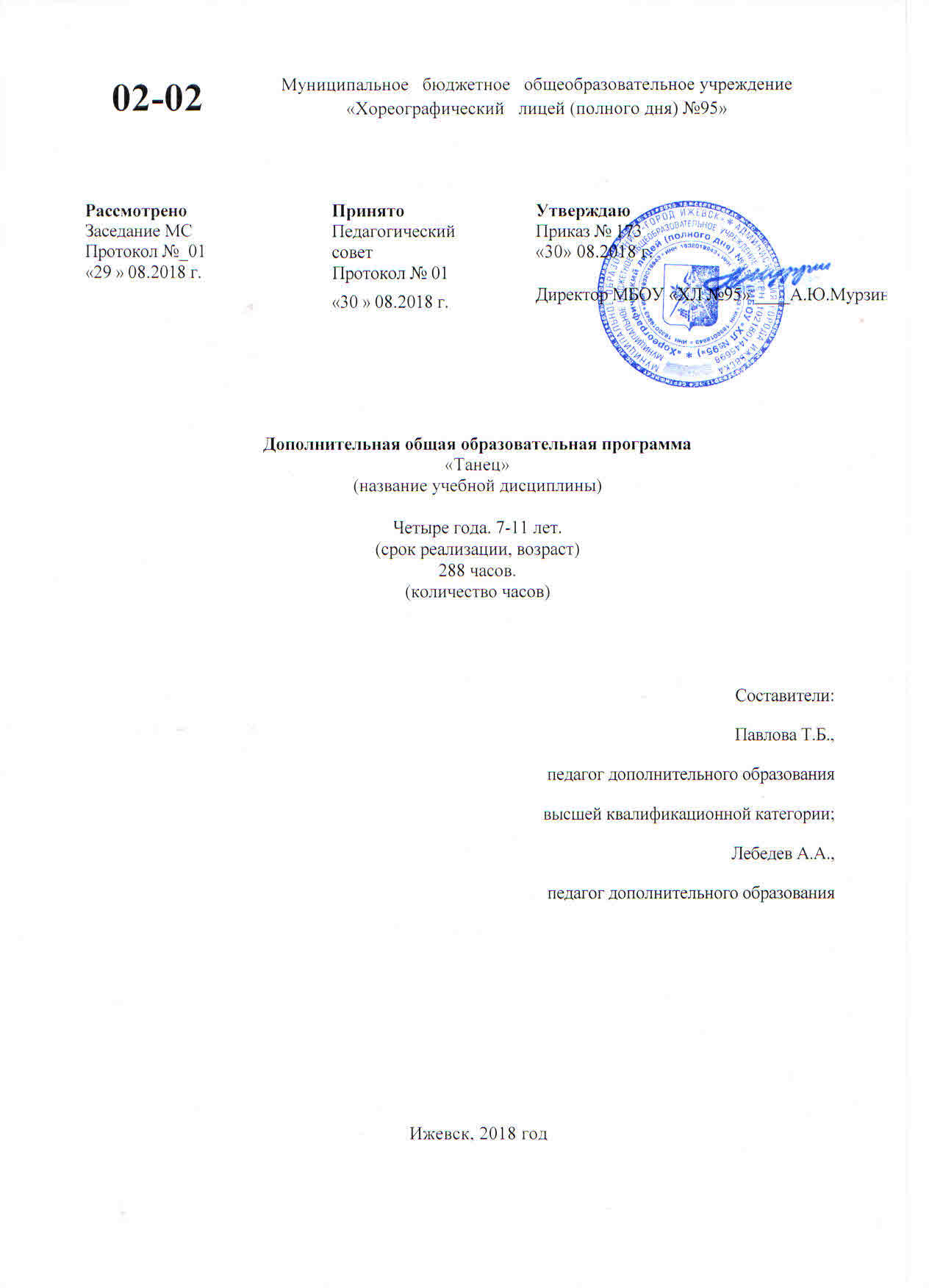 Пояснительная запискаХарактеристика учебного предмета, его место и роль в образовательном процессеПрограмма учебного предмета «Танец»  разработана на основе и с учетом федеральных государственных требований к дополнительной общеобразовательной программе в области хореографического искусства «Хореографическое творчество». Программа имеет художественную направленность.Танец - вид искусства, в котором художественные образы создаются средствами пластических движений и ритмически чёткой и непрерывной смены выразительных положений человеческого тела.На уроке танца в детской школе искусств учащиеся знакомятся с простейшими танцевальными шагами, рисунками танца, упражнениями на ориентировку в пространстве, элементами классического и народного танцев, исполняют хореографические этюды и передают в движении образное содержание музыки. Изучение предмета «Танец» тесно связано с изучением всех хореографических дисциплин.1.2. Актуальность программы.Актуальность программы состоит в том, что она способствует расширению кругозора детей, дополняет уроки по хореографическим дисциплинам, знакомит детей с разными формами танца, способствует раскрытию творческих способностей детей. Большое внимание уделяется  воспитанию музыкального вкуса детей.1.3. Отличительные особенности программы.Особенности данной программы состоят в сочетании знаний  по элементарной теории музыки, хореографии и образной выразительности.  Учитывая возраст  школьников, следует особенно тщательно  подбирать  музыкальный материал, использовать игровые приемы и гимнастические  упражнения. Данная программа разработана специально для хореографического лицея. Программа модифицированная – складывается из рекомендованных программ и методик, измененных под влиянием специфики учебного заведения, возраста, степени подготовки и личностных особенностей учеников, режима и длительности освоения материала. Допускается вариативность подачи материала. Танцевальный репертуар может быть изменен, что будет отражено в рабочей программе.1.4.Адресат программы. Возрастная группа учащихся, на которых ориентирована программа – 7- 11 лет. Содержание программы разработано с учётом возрастных, индивидуальных и психофизиологических особенностей развития обучающихся детей. Вновь поступившие учащиеся зачисляются в соответствующую возрасту группу. Учитывая  возраст  детей,  на уроках применяются 1.Игровые технологии.2. Технология  интеграции и вариативности в применении различных областей знаний.3. Технология здоровье сберегающего обучения.4. Технология обучения в сотрудничестве. 1.5. Объем программы.288 часов за 4 года. 72 часа в год. 1.5. Педагогическая целесообразность.Систематичность и последовательность. Для полноценного физического совершенства необходимо соблюдение системности, непрерывности всего материала и повторение его на последующих занятиях.Оздоровительная направленность. При проведении занятий необходимо учитывать возраст детей, их физическую подготовку и обеспечить рациональную двигательную нагрузку.Доступность и индивидуализация. Планируя занятия, необходимо учитывать индивидуальные особенности каждого ребёнка, его интересы и возможности.1.6. Форма организации образовательного процесса.Групповая форма занятия (от 18 до 24 человек). При необходимости группы можно объединить для проведения общей репетиции.Групповая форма позволяет преподавателю лучше узнать ученика, его возможности, трудоспособность, эмоционально- психологические особенности. 1.7. Срок освоения программы.Программа может быть освоена за 4 года.1.8. Режим занятий.Занятия проводятся 2 раза в неделю по 45 минут.Изменения в расписание занятий могут быть внесены по просьбам родителей или в связи с изменениями в общем расписании лицея. В период осенних и весенних каникул занятия проводятся в обычном режиме. В летний период досуг детей организуется: репетиции, концерты, постановка новых танцевальных номеров, летний школьный лагерь, участие в лицейских, районных и городских мероприятиях.6.Предполагаемые результаты:Уметь импровизировать на основе прослушанной музыки;Уметь исполнять простые танцевальные комбинации;Подготовить концертный номер.Участие в лицейских  концертах и мероприятиях. Исполнение отдельных номеров в концертах ансамбля «Мурзилка» лицея № 95.Цель и задачи учебного предмета «Танец»Целью программы является формирование у обучающихся основных двигательных умений  и навыков, личностных качеств, необходимых для занятий классическим, народно-сценическим и другими видами танца. Развитие танцевальной координации.Задачи программы:развитие танцевальной выразительности;развитие музыкальности;развитие координации движений;умение ориентироваться в сценическом пространстве;освоение простейших элементов танца;формирование осанки у учащихся, укрепление здоровья;усвоение правильной постановки корпуса;формирование личностных качеств: трудолюбия, силы, выносливости, целеустремлённости;развитие творческих способностей;воспитание интереса к национальной культуре.3.Содержание программы.3.1. Учебно-тематический план.Учебно-тематический план 1 год обучения.Учебно-тематический план 2 год обучения.Учебно-тематический план 3 год обучения.Учебно-тематический план 4 год обучения.3.2. Содержание учебно-тематического плана по годам обучения.В первый год обучения изучается предмет «Танец», направленный на развитие музыкально-ритмических навыков и выразительности движения. Основной задачей обучения является развитие эмоциональной выразительности исполнения и умения точно передавать стиль, манеру и сценический образ, а также воспитание чувства ансамбля у детей. Дети учатся хорошо ориентироваться на сценической площадке,умеют работать в паре, осваивают простейшие навыками сценического движения,исполняют танцевальные комбинации.На втором и третьем году обучения, продолжая работать над задачами первого года, в репертуар необходимо включать «Сюжетный танец». В каждом сюжетном танце есть завязка, развитие действия, кульминация и развязка. Работа над такими постановками начинается с разъяснения основной идеи сюжетного танца, характеристики отдельных действующих лиц и соответствующей подготовки: в работе от детей следует добиваться яркого образного исполнения и передачи характера «героев танца», умения импровизировать на основе заданной музыкальной темы, умеют исполнять сложные танцевальные номера.На четвертом году обучения предлагаются постановки на материале характерного танца: русский, украинский, белорусский и другие. С учащимися ведется работа над усвоениями стиля, характера и техники движений постановочных танцев. Исполнительское мастерство в детском народном танце состоит из выразительного, точного и синхронного исполнения движений, с сохранением их национальной окраски и характера. Дети умеют исполнять хореографические партии и  танцевальные композиции в номерах совместно с другими исполнителями (музыканты, вокалисты),овладевают выразительным языком жестов, основами актёрского мастерства, готовят концертный номер.Содержание учебного плана 1 года обучениеСодержание учебного плана 2 года обучениеСодержание учебного плана 3 года обучениеСодержание учебного плана 4 года обучение4. Комплекс организационно-педагогический условий.4.1. Календарный учебный график.Т – теория, П – практика, К – контрольТ – теория, П – практика, К - контроль4. 2. Условия для реализации программы- Учебный оборудованный хореографический класс.- Актовый зал с местами для зрителей.- Место для переодевания.- Фортепиано, магнитофон, фонограммы, нотный материал.Практическое занятие является основной формой обучения. Теоретический материал дается по ходу урока. С целью повышения мотивации учащихся к учебе рекомендуется внеурочное посещение театра, проведение лекций по истории хореографического искусства.4.3.Методы обучения Для достижения поставленной цели и реализации задач предмета используются следующие методы обучения:наглядный – показ движений преподавателем;словесный – беседа о танце, объяснение техники исполнения хореографических движений, рассказ о средствах выразительности музыкального сопровождения, аналитическая оценка результатов учебного процесса;эмоциональный -  подбор ассоциаций, образов;практический – исполнение движений и танцевальных этюдов обучающимся;репродуктивный – неоднократное воспроизведение полученных знаний.4.4. Контроль успеваемости. Данная программа направлена на практическую подготовку учащихся к концертной деятельности, поэтому основными способами реализации  и контроля практической подготовки является  сценическое выступление. В конце каждого учебного года все группы по учебному предмету «Танец» участвуют в Отчётном концерте лицея. Текущий контроль успеваемости осуществляется регулярно. В  конце каждой учебной четверти рекомендуется проводить открытые уроки. Форма и содержание промежуточной аттестации определяется преподавателем. Используется система без выставления оценок. 5. Планируемые результаты.1.Метапредметные:знания о хореографическом искусстве;знания основных законов музыки;расширение кругозора;овладение способностью принимать и сохранять цели и задачи учебной деятельности, поиска средств её осуществления;определение общей цели и путей её достижения;умение планировать, контролировать и оценивать учебные действия;2.Личностные:формирование эстетических потребностей, ценностей и чувств;формирование установки на безопасный, здоровый образ жизни;развитие самостоятельности и личной ответственности за свои поступки;умение работать в коллективе;умение добиваться поставленной цели;формирование уважительного отношения к своей культуре и культуре других народов;3.Предметные:знание основных элементов классического, народного танцев;знание о массовой композиции, сценической площадке, рисунке танца, слаженности и культуре исполнения танца; умение исполнять простые танцевальные этюды и танцы;умение ориентироваться на сценической площадке; умение самостоятельно создавать музыкально-двигательный образ; владение различными танцевальными движениями, упражнениями на развитие физических данных;владение первоначальными навыками постановки корпуса, ног, рук, головы;навыки комбинирования движений;навыки ансамблевого  исполнения, сценической практики.6. ЛитератураДля педагога: Основная 1. Борзов А.А. Танцы народов мира. – М., 2006.2. Громова Е.Н. Детские танцы из классических балетов. – СПб-М., 2010.3. Матвеев В.Ф. Русский народный танец. Теория и методика преподавания. Учебное пособие. – СПб.: Лань, Планета музыки, 2010 г. 4. Народно-сценический танец. Концертный репертуар преподавателя-хореографа для учащихся ДШИ и хореографических кружков: сост. Р.Донченко. – СПб.: Союз Художников, 2013 г. 5. Смирнов И.В. Искусство балетмейстера. – М., 1986.Рекомендуемая1.Ваганова А.Я. Основы классического танца - Л.,1980.2.Тарасов Н.  Классический танец - М., 1981.3.Основы системы Станиславского, учебное пособие, сост .Киселева Н.В., Фролова В.А. – Ростов-на-Дону, 2001.Для учащихся:Основная1.Бахрушин Ю.А. История русского балета – М., 1973.2.Великович Э. Здесь танцуют - Л.,1974.Рекомендуемая1.Кабалевский Д.М. Про трех китов и про многое другое - Пермь, 1975.классы1234Продолжительность учебных занятий в неделях36363636Количество часов на аудиторные занятия в неделю 2222Колличество часов в год72727272Общее колличество часов288288288288№ТемаВсего часовТеория Практика Формы контроля1.1.1.1.2.1.3.2.2.1.2.2.2.3.2.4.2.5.3.3.1.3.2.3.3.3.4.3.5.4.4.1.4.2.4.3.Разучивание танцевального номера.Танец «Так держать». Отработка основных движений.Работа над выразительностью в танце.Репетиция номера.Постановка новых танцевальных номеров.«Новогодние игрушки». Знакомство со сценарием.Разучивание основных движений.Разведение танца по рисунку.Работа над выразительностью в танце.Репетиция номера.Постановка новых танцевальных номеров.«Солнечные зайчики». Знакомство со сценарием.Разучивание основных движений.Разведение танца по рисунку.Работа над выразительностью в танце.Репетиция номера.Подготовка отчетного концерта.Повторение танцевальных номеров.Ввод новых исполнителей (по необходимости).Репетиция отчетного концерта. Концерт.Итого:4461555615465555721124465556546555570КонцертЛицейское мероприятие.КонцертОтчетный концерт№ТемаВсего часовТеория Практика Формы контроля1.1.1.1.2.1.3.2.2.1.2.2.2.3.2.4.2.5.3.3.1.3.2.3.3.3.4.3.5.4.4.1.4.2.4.3.Повторение танцевального  номера.«Солнечные зайчики». Отработка основных движений.Работа над выразительностью в танце.Репетиция номера.Постановка новых танцевальных номеров.«Горница». Знакомство со сценарием.Разучивание основных движений.Разведение танца по рисунку.Работа над выразительностью в танце.Репетиция номера.Постановка новых танцевальных номеров.«Летка-енька». Знакомство со сценарием.Разучивание основных движений.Разведение танца по рисунку.Работа над выразительностью в танце.Репетиция номера.Подготовка отчетного концерта.Повторение танцевальных номеров.Ввод новых исполнителей (по необходимости).Репетиция отчетного концерта. Концерт.Итого:4461555615556446721124465556555644670КонцертЛицейское мероприятие.КонцертОтчетный концерт№ТемаВсего часовТеория Практика Формы контроля1.1.1.1.2.1.3.2.2.1.2.2.2.3.2.4.2.5.3.3.1.3.2.3.3.3.4.3.5.4.4.1.4.2.4.3.Повторение танцевального  номера.«Полька». Отработка основных движений.Работа над выразительностью в танце.Репетиция номера.Постановка новых танцевальных номеров.«Как упали снежки». Знакомство со сценарием.Разучивание основных движений.Разведение танца по рисунку.Работа над выразительностью в танцеРепетиция номера.Постановка новых танцевальных номеров.«Море». Знакомство со сценарием.Разучивание основных движений.Разведение танца по рисунку.Работа над выразительностью в танцеРепетиция номера.Подготовка отчетного концерта.Повторение танцевальных номеров.Ввод новых исполнителей (по необходимости).Репетиция отчетного концерта.Концерт.Итого:4461555615556446721124445556555644670КонцертЛицейское мероприятие.КонцертОтчетный концерт№ТемаВсего часовТеория Практика Формы контроля1.1.1.1.2.1.3.2.2.1.2.2.2.3.2.42.5.3.3.1.3.2.3.3.3.4.3.5.4.4.1.4.2.4.3.Повторение танцевальных  номеров. «Трепак». Отработка основных движений.Работа над выразительностью в танце.Репетиция номера.Постановка нового  танцевального номера.«Гномы». Знакомство со сценарием.Разучивание основных движений.Разведение танца по рисунку.Работа над выразительностью в танцеРепетиция номера.Постановка нового танцевального номера.«Вальс». Знакомство со сценарием.Разучивание основных движений.Разведение танца по рисунку.Работа над выразительностью в танцеРепетиция номера.Подготовка отчетного концерта.Повторение танцевальных номеров.Ввод новых исполнителей (по необходимости).Репетиция отчетного концерта. Концерт.Итого:44615556155544672112446555655544670КонцертЛицейское мероприятие.КонцертОтчетный концерт№ТемаТеорияПрактикаФорма занятия Форма контроля1.Разучивание танцевального номера..1.1.«Так держать». Отработка основных движений.Шаг с вытянутого носка, с высоко поднятым коленом; бег с высоким коленом Практическое занятие1.2.Работа над выразительностью в танце.Музыкальность, характер танцаПрактическое занятие.1.3.Репетиция номера.Закрепление навыковПрактическое занятиеКонцерт2.Постановка нового танцевального номера2.1.«Новогодние игрушки» ». Знакомство со сценарием.Рассказ о танцеТеоретическое занятие2.2.Разучивание основных движений.Правила исполненияХлопки, притопы, «ковырялочка», переменный шагПрактическое занятие2.3.Разведение танца по рисунку.Колонна, круг, шеренга.Практическое занятие2.4.Работа над выразительностью в танце.Музыкальность, характер танцаПрактическое занятие2.5.Репетиция номера.Закрепление навыковПрактическое занятиеЛицейское мероприятие3.Постановка нового танцевального номера.3.1.«Солнечные зайчики». Знакомство со сценарием.Рассказ о танцеТеоретическое занятие3.2.Разучивание основных движений.Правила исполненияПодскоки, перескоки, прыжкиПрактическое занятие3.3.Разведение танца по рисунку.2 и 4 круга, перестроение Практическое занятие.3.4.Работа над выразительностью в танце.Музыкальность, характер танцаПрактическое занятие3.5.Репетиция номера.Отработка движенийПрактическое занятиеКонцерт4.Подготовка отчетного концерта.4.1.Повторение танцевальных номеров.Закрепление навыковПрактическое занятие4.2.Ввод новых исполнителей (по необходимости).Правила исполненияЧеткое исполнениеПрактическое занятие.4.3.Репетиция отчетного концерта.Отработка номеровПрактическое занятиеОтчетный концерт№ТемаТеорияПрактикаФорма занятия Форма контроля1.Разучивание танцевального номера..1.1.«Солнечные зайчики». Отработка основных движений.Шаг с вытянутого носка, с высоко поднятым коленом; бег с высоким коленом Практическое занятие1.2.Работа над выразительностью в танце.Музыкальность, характер танцаПрактическое занятие.1.3.Репетиция номера.Правила исполненияОтработка движенийПрактическое занятиеКонцерт2.Постановка нового танцевального номера2.1.«Горница». Знакомство со сценарием.Рассказ о танцеТеоретическое занятие2.2.Разучивание основных движений.Правила исполненияХлопки, притопы, «ковырялочка», переменный шагПрактическое занятие2.3.Разведение танца по рисунку.«Воротца», колонки, перестроения Практическое занятие2.4.Работа над выразительностью в танце.Музыкальность, характер танцаПрактическое занятие2.5.Репетиция номера.Отработка движенийПрактическое занятиеЛицейское мероприятие3.Постановка нового танцевального номера.3.1.«Летка-енька». Знакомство со сценарием.Рассказ о танцеТеоретическое занятие3.2.Разучивание основных движений.Правила исполненияШаг с пятки, соскок, пружинкаПрактическое занятие3.3.Разведение танца по рисунку.«До-за-до», «шен», кругПрактическое занятие.3.4.Работа над выразительностью в танце.Музыкальность, характер танцаПрактическое занятие.3.5.Репетиция номера.Правила исполненияОтработка движенийПрактическое занятиеКонцерт4.Подготовка отчетного концерта.4.1.Повторение танцевальных номеров.Отработка движенийПрактическое занятие4.2.Ввод новых исполнителей (по необходимости).Правила исполненияОтработка движенийПрактическое занятие.4.3.Репетиция отчетного концерта.Отработка номеровПрактическое занятиеОтчетный концерт№ТемаТеорияПрактикаФорма занятия Форма контроля1.Разучивание танцевального номера..1.1.«Полька». Отработка основных движений.Правила исполненияШаг с вытянутого носка, с высоко поднятым коленом; бег с высоким коленом Практическое занятие1.2.Работа над выразительностью в танце.Музыкальность, характер танцаПрактическое занятие.1.3.Репетиция номера.Правила исполненияОтработка движенийПрактическое занятиеКонцерт2.Постановка нового танцевального номера2.1.«Как упали снежки». Знакомство со сценарием.Рассказ о танцеТеоретическое занятие2.2.Разучивание основных движений.Правила исполненияХлопки, притопы, «моталочка», переменный шагПрактическое занятие2.3.Разведение танца по рисунку.Практическое занятие2.4.Работа над выразительностью в танце.Музыкальность, характер танца2.5.Репетиция номера.Правила исполненияОтработка движенийПрактическое занятиеЛицейское мероприятие3.Постановка нового танцевального номера.3.1.«Море». Знакомство со сценарием.Рассказ о танцеТеоретическое занятие3.2.Разучивание основных движений.Правила исполненияШпагат, иголка,  колечко, броски Практическое занятие3.3.Разведение танца по рисунку.Прочес колонной,группыПрактическое занятие.3.4.Работа над выразительностью в танце.Музыкальность, характер танца3.5.Репетиция номера.Правила исполненияОтработка движенийПрактическое занятиеКонцерт4.Подготовка отчетного концерта.4.1.Повторение танцевальных номеров.Правила исполненияМузыкальность, характер танцаПрактическое занятие4.2.Ввод новых исполнителей (по необходимости).Правила исполненияОтработка движенийПрактическое занятие.4.3.Репетиция отчетного концерта.Отработка номеровПрактическое занятиеЛицейский концерт№ТемаТеорияПрактикаФорма занятия Форма контроля1.Разучивание танцевального номера..1.1.«Трепак». Отработка основных движений.Правила исполненияШаг с вытянутого носка, с высоко поднятым коленом; бег с высоким коленом Практическое занятие1.2.Работа над выразительностью в танце.Музыкальность, характер танцаПрактическое занятие.1.3.Репетиция номера.Правила исполненияОтработка движенийПрактическое занятиеКонцерт2.Постановка нового танцевального номера2.1.«Гномы». Знакомство со сценарием.Рассказ о танцеТеоретическое занятие2.2.Разучивание основных движений.Правила исполненияХлопки, притопы, Бег, шаг с пяткиПрактическое занятие2.3.Разведение танца по рисунку.Шеренга, круг, колонныПрактическое занятие2.4.Работа над выразительностью в танце.Музыкальность, характер танца2.5.Репетиция номера.Правила исполненияОтработка движенийПрактическое занятиеЛицейскоемероприятие3.Постановка нового танцевального номера.3.1.«Вальс». Знакомство со сценарием.Рассказ о танцеТеоретическое занятие3.2.Разучивание основных движений.Правила исполненияТур вальса, покачивания, шагиПрактическое занятие3.3.Разведение танца по рисунку.Общий круг, тройки, воротцаПрактическое занятие.3.4.Работа над выразительностью в танце.Музыкальность, характер танцаПрактическое занятие3.5.Репетиция номера.Правила исполненияОтработка движенийПрактическое занятиеКонцерт4.Подготовка отчетного концерта.4.1.Повторение танцевальных номеров.Отработка движенийПрактическое занятие4.2.Ввод новых исполнителей (по необходимости).Правила исполненияОтработка движенийПрактическое занятие.4.3.Репетиция отчетного концерта.Отработка номеровПрактическое занятиеОтчетный концертгод1 год обучения1 год обучения1 год обучения1 год обучения1 год обучения1 год обучения1 год обучения1 год обучения1 год обучения1 год обучения1 год обучения1 год обучения1 год обученияМ-цСен.Окт.НоябрьДек.Янв.Февр.МартАпр.Май.Всего нед.Всего часовнедели1-45-89-1213-1617-1920-2324-2829-3233-363672Т112П87778778766К11114год2год обучения2год обучения2год обучения2год обучения2год обучения2год обучения2год обучения2год обучения2год обучения2год обучения2год обучения2год обучения2год обученияМ-цСен.Окт.НоябрьДек.Янв.Февр.МартАпр.Май.Всего нед.Всего часовнедели1-45-89-1213-1617-1920-2324-2829-3233-363672Т112П87778778766К11114год3 год обучения3 год обучения3 год обучения3 год обучения3 год обучения3 год обучения3 год обучения3 год обучения3 год обучения3 год обучения3 год обучения3 год обучения3 год обученияМ-цСен.Окт.НоябрьДек.Янв.Февр.МартАпр.Май.Всего нед.Всего часовнедели1-45-89-1213-1617-1920-2324-2829-3233-363672Т112П87778778766К11114год4год обучения4год обучения4год обучения4год обучения4год обучения4год обучения4год обучения4год обучения4год обучения4год обучения4год обучения4год обучения4год обученияМ-цСен.Окт.НоябрьДек.Янв.Февр.МартАпр.Май.Всего нед.Всего часовнедели1-45-89-1213-1617-1920-2324-2829-3233-363672Т112П87778778766К11114